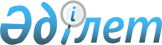 Об оказании единовременной материальной помощи отдельным категориям граждан к празднованию 65-годовщины Победы в Великой Отечественной войне
					
			Утративший силу
			
			
		
					Решение XXХI сессии IV созыва Карагандинского городского маслихата от 25 марта 2010 года N 320. Зарегистрировано Управлением юстиции города Караганды 14 апреля 2010 года N 8-1-111. Прекратило свое действие в связи с истечением срока - (письмо Карагандинского городского маслихата от 20 апреля 2012 года № 2-34/165)      Сноска. Прекратило свое действие в связи с истечением срока - (письмо Карагандинского городского маслихата от 20.04.2012 № 2-34/165).

      В соответствии со статьей 6 Закона Республики Казахстан "О местном государственном управлении и самоуправлении в Республике Казахстан" от 23 января 2001 года, статьей 20 Закона Республики Казахстан "О льготах и социальной защите участников, инвалидов Великой Отечественной войны и лиц, приравненных к ним" от 28 апреля 1995 года, и в связи с празднованием 65-ой годовщины Победы в Великой Отечественной войне, Карагандинский городской маслихат РЕШИЛ:



      1. Оказать единовременную материальную помощь следующим категориям граждан:

      1) военнослужащим, а также лицам начальствующего и рядового состава органов внутренних дел и государственной безопасности бывшего Союза ССР, проходившим в период Великой Отечественной войны службу в городах, участие в обороне которых засчитывалось до 1 января 1998 года в выслугу лет для назначения пенсий на льготных условиях, в размере 10000 тенге;

      2) лицам вольнонаемного состава Советской Армии, Военно-Морского Флота, войск и органов внутренних дел и государственной безопасности бывшего Союза ССР, занимавшим штатные должности в воинских частях, штабах, учреждениях, входивших в состав действующей армии в период Великой Отечественной войны, либо находившимся в соответствующие периоды в городах, участие в обороне которых засчитывалось до 1 января 1998 года в выслугу лет для назначения пенсии на льготных условиях, в размере 10000 тенге;

      3) бывшим несовершеннолетним узникам концлагерей, гетто и других мест принудительного содержания, созданных фашистами и их союзниками в период второй мировой войны, в размере 10000 тенге;

      4) гражданам, работавшим в период блокады в городе Ленинграде на предприятиях, в учреждениях и организациях города и награжденных медалью "За оборону Ленинграда" и знаком "Житель блокадного Ленинграда", в размере 10000 тенге;

      5) супруге (супругу), не вступавшей (му) в повторный брак погибшего (пропавшего без вести, умершего) в Великой Отечественной войне в размере 10000 тенге;

      6) жене (мужу) умерших инвалидов войны, участников войны, признававшихся инвалидами в результате общего заболевания, трудового увечья, которые не вступали в другой брак в размере 10000 тенге;

      7) лицам, награжденным орденами и медалями бывшего Союза ССР за самоотверженный труд и безупречную воинскую службу в тылу в годы Великой Отечественной войны, а также лицам, проработавшим (прослужившим) не менее шести месяцев с 22 июня 1941 года по 9 мая 1945 года и не награжденных орденами и медалями бывшего Союза ССР за самоотверженный труд и безупречную воинскую службу в тылу в годы Великой Отечественной войны, в размере 5000 тенге.



      2. Уполномоченному органу государственному учреждению "Отдел занятости и социальных программ города Караганды" (далее - Отдел):

      1) обеспечить назначение и выплату единовременной материальной помощи по вышеуказанным категориям, на лицевые счета по спискам Отдела, а лица имеющие право на получение единовременной материальной помощи, не состоящие в списках Отдела, подают заявление с указанием номера лицевого счета получателя пенсии или пособия, открытого в организациях, имеющих соответствующую лицензию на осуществление банковских операций, согласно документам, подтверждающим в установленном порядке принадлежность лица к той или иной вышеуказанной категории;

      2) до 1 июля обеспечить зачисление сумм единовременной материальной помощи на лицевые счета в организациях, имеющих соответствующую лицензию на осуществление банковских операций;

      3) произвести финансирование расходов на оказание материальной помощи за счет средств предусмотренных по программе 007 "Социальная помощь отдельным категориям нуждающихся граждан по решениям местных представительных органов".



      3. Контроль за выполнением настоящего решения возложить на постоянную комиссию по вопросам труда, развития социальной сферы и социальной защиты населения (председатель – Аймагамбетов Асхат Канатович).



      4. Настоящее решение вводится в действие по истечении десяти календарных дней после дня их первого официального опубликования и распространяется на отношения, возникшие с 1 апреля 2010 года.      Председатель очередной

      ХХХI сессии Карагандинского

      городского маслихата IV созыва             О. Буздалина      Секретарь Карагандинского

      городского маслихата                       К. Бексултанов      СОГЛАСОВАНО:      Исполняющий обязанности начальника

      государственного учреждения

      "Отдел занятости и социальных

      программ города Караганды"                 Ж. Искаков

      30.03.2010
					© 2012. РГП на ПХВ «Институт законодательства и правовой информации Республики Казахстан» Министерства юстиции Республики Казахстан
				